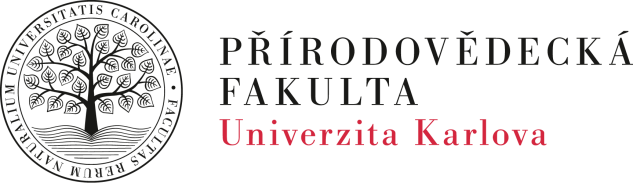 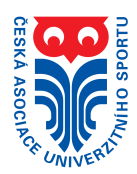 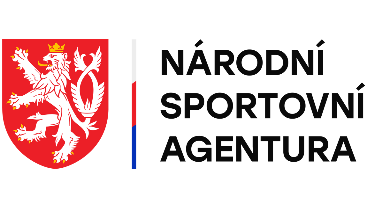 VÝSLEDKY 36. Ročníku memoriálu PhDr. Miroslava BubníkaO pohár 17. Listopadu v plaveckých štafetáchpod záštitou děkana Přírodovědecké fakultyUniverzity Karlovy prof. RNDr. Jiřího Zimy, CSc.a České asociace univerzitního sportuPlavecké štafety byly slavnostně zahájeny za přítomnosti děkana PřF UK prof. RNDr. Jiřího Zimy, CSc. Zúčastnilo se 136 sportovců z 10 fakult pražských vysokých škol. Věcné ceny předával pan děkan a vedoucí katedry tělesné výchovy Mgr. Lukáš Frantál. Za vydařený průběh děkujeme všem rozhodčím a trenérům, Národní sportovní agentuře, České asociaci univerzitního sportu a především vedení Přírodovědecké fakulty Univerzity Karlovy.         Mgr. Zdenka Polová						Mgr. Lukáš Frantál             ředitelka závodu		     	   	                      vedoucí KTV PřF UKCelkové pořadíFakultní družstvo8 × 50 m P8 × 50 m VZSoučet časů1ČVUT "A"04:31,403:33,808:05,22ČZU05:00,803:47,608:48,43ČVUT "B"05:05,703:49,008:54,74VŠE05:07,203:48,608:55,85PřF "A"05:04,203:52,108:56,362. a 3. LF "A"05:06,103:50,508:56,67MFF05:07,903:55,309:03,281. LF "A"05:13,703:59,509:13,29Právnická fakulta05:39,604:16,109:55,7101. LF "B"05:38,204:24,510:02,711PřF "D"05:46,504:24,010:10,512PřF "B"05:53,004:29,110:22,1132. a 3. LF "B"06:01,304:32,210:33,5141. LF "C"05:58,604:48,410:47,015PřF "C"06:02,804:52,210:55,016PedF "A"06:20,004:54,411:14,417PedF "B"06:52,805:40,712:33,5